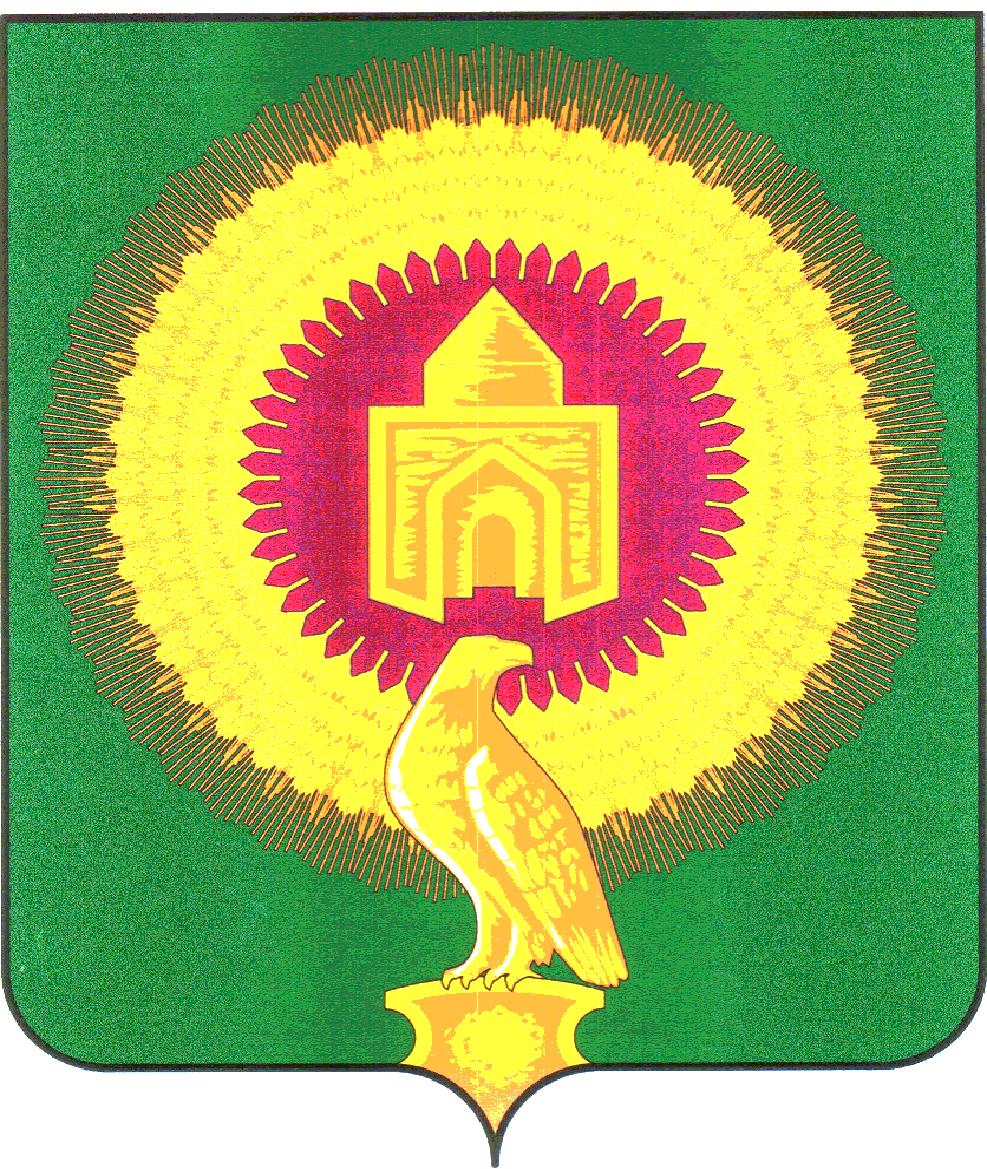 АДМИНИСТРАЦИЯВАРНЕНСКОГО СЕЛЬСКОГО ПОСЕЛЕНИЯВАРНЕНСКОГО МУНИЦИПАЛЬНОГО РАЙОНАЧЕЛЯБИНСКОЙ ОБЛАСТИ457200, Челябинская область, с.Варна, ул. Советская, 135   тел./факс (35142)2-15-57ОГРН 1027401531816 ИНН7428000583 КПП 742801001  10 июня  2016 года № ____                                                                      Объявление     Администрация Варненского сельского поселения (организатор конкурса) сообщает о проведении открытого конкурса на право аренды муниципального имущества (нежилых помещений) по следующим адресам : с.Варна ул.Островского д.27 каб.№2 (32,4 кв.м), кабинет №3 (43,29 кв.м) , гараж по ул .Островского д.27, ул.Юбилейная д.1 каб. № 2 (25 кв.м), мастерская (42 кв.м) и два гаража (144 кв.м) по ул.Юбилейная д.1 на сайте torgi.gov.ru  сроком на 11 месяцев.     Заявки принимаются в течении 30-ти календарных дней со дня опубликования объявления по адресу: Челябинская область, Варненский район, с.Варна, ул.Советская д. 135.кабинет № 20.Глава администрацииВарненского сельского поселения:                                                   А.Н.Рябоконь